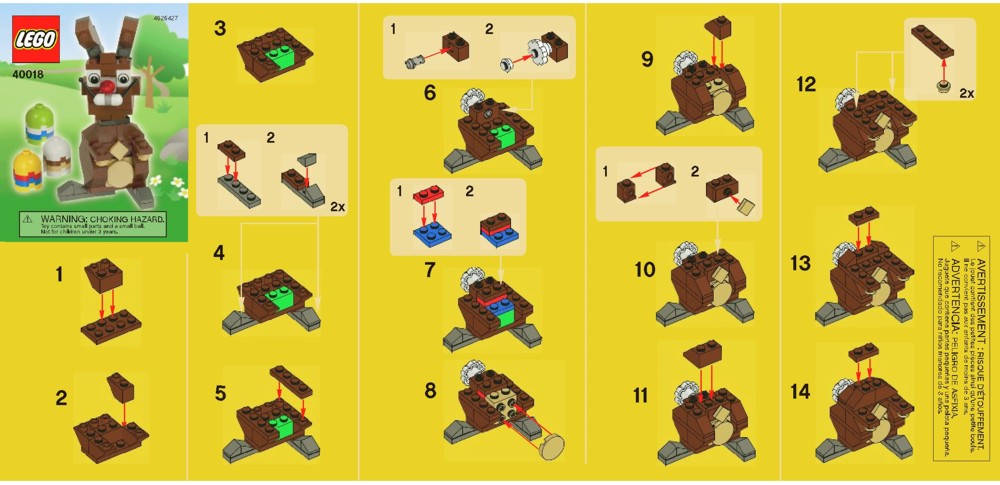 Тема: Пасхальный Заяц.Практика: Сборка  и работа по инструкции. Ход занятия: Какой праздник празднуют все православные в этот выходной? (Пасха)Чем этот праздник отличается от других? (красят яйца и дарят подарки друг другу)Чем занимается Пасхальный кролик в этот праздник? (дарит сладости и яйца)Презентация о православных праздниках.Каким цветом можно собрать зайца? Давайте посмотрим что у нас получится в конце занятия и сделаем праздничное фото.